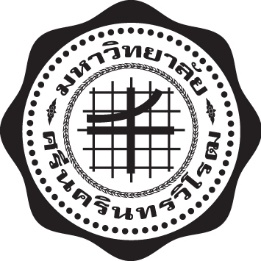 แถลงการณ์มหาวิทยาลัยศรีนครินทรวิโรฒเรื่อง.......................................................ฉบับที่..............(ถ้ามี)----------------------                  (ข้อความ)..............................................................................................................................................................................................................................................................................................................................................................................................................................................................................................................................................................................................................................................................................................................................................................................................................................................................................................................................................................................................................                                                                    (ส่วนงานที่ออกแถลงการณ์)						              (วัน  เดือน   ปี)